 Unlocking the potential…           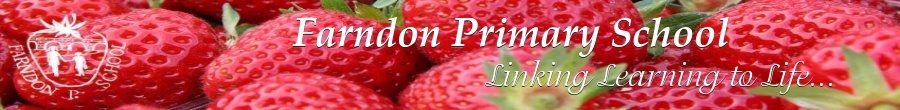 Individual Healthcare Plan Child / Young person detailsFamily contact informationOther essential information Child’s name:School:Child’s AddressYear Group:Date of birth:Medical diagnosis:Diagnosed sinceExplanation of conditionOther conditions: AllergiesDate:Review date:Name: Name: Relationship to child:Relationship to child:Telephone numbersHomeTelephone numbersWorkTelephone numbersMobileE mail addressE mail addressAddress if different to childAddress if different to childName: Name: Relationship to child:Relationship to child:Telephone numbersHomeTelephone numbersWorkTelephone numbersMobileE mail addressE mail addressAddress if different to childAddress if different to childContactsAll the relevant contact details / numbersAll the relevant contact details / numbersJob titleNamed ContactContact numberGeneral Practitioner Class teacherHealth visitor / School nurseSENCORelevant teaching staffRelevant non-teaching staffDescribe and give details of child’s symptoms, triggers, signs and environmental issuesTreatment, medication, dose, method of administration, when to be taken, administered by, with out without adult supervisionDaily care requirementsSpecific support for the pupils educational, social and emotional needsArrangement for school visits / trips etcDescribe what constitutes an emergency and the action to take if this occursTraining for staff needed / undertaken – who, what, whenNameSignaturesDateYoung personParent / CarerSchool rep (including job title)Headteacher